PISOPRÓ+ é uma TINTA PROFISSIONAL à base de resina acrílica de alto desempenho e acabamento fosco, desenvolvida para resistir ao desgaste em áreas de grande circulação, por isso é indicada para aplicação em quadras poliesportivas, pisos de concreto, demarcação de garagens, áreas recreativas, entre outros. É de fácil aplicação, altíssimo poder de cobertura, além de ótima resistência a tráfego e proteção inigualável contra sol e chuva.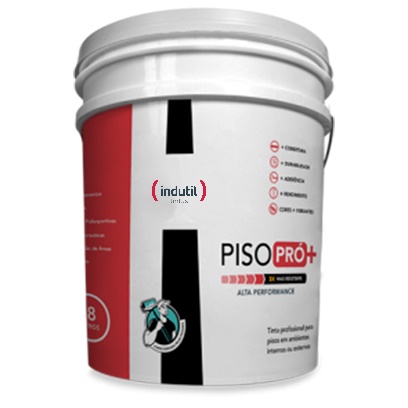 ClassificaçãoNorma NBR 11702 – Tipo 4.5.6CaracterísticasMais Cobertura;Mais Durabilidade;Mais Aderência;Mais Rendimento;Cores Mais Vibrantes.EmbalagemBalde Plástico 18L e Galão 3,6LPavimentoRepintura, concreto, cimentado novo e desagregado, Piso com mofo, Cimento queimado e Concreto usinado.AcabamentoFosco.Diluição com água potável30% na primeira demão / 10% a 20% na 2° demão ou demaisFerramentasRolo de Lã ou PincelPrazo de Validade 36 meses – Embalagem fechada e sem uso Transporte e armazenamentoO transporte do produto deverá ser realizado de forma que ele fique em pé e coberto durante todo o percurso; Armazene sempre nas embalagens originais;Não expor as embalagens a altas temperaturas ou à luz solar direta por períodos prolongados;Com estoques rotativos, utilize sempre os mais antigos;Embalagem com vazamento removam-as e isole-as em local seguro.ManuseioInformar toda a equipe dos procedimentos sobre manuseio seguro e utilização dos EPI’s, (óculos protetores e luvas resistentes);Consulte a FISPQ;Não reutilizar as embalagens.Método de preparação da superfície(Conforme a Norma ABNT NBR 13.245)Repintura: Lixar a superfície removendo todas as partes soltas e retirar o pó usando um pano úmido com água. Aguarde a secagem completa antes da pintura;Concreto: Aguardar a cura por 30 dias no mínimo e aplicar uma demão de E168 (Selante Acrílico à base de água);Cimentado novo, fraco e desagregado: Raspar e ou lixar e aplicar uma demão de E168 (Selante acrílico à base de água);Piso com mofo: Aplicar em toda a superfície uma solução de 1:1 (Água e Água sanitária) e deixar agir por 30 minutos e em seguida lave com água limpa. Aguarde a secagem completa antes da pintura;Cimento queimado: Após a cura aplicar na superfície uma solução de ácido muriático na proporção de 02 partes de água para 01 de ácido e deixar agir por 30 minutos e lave com água limpa. Em seguida lixe a superficie e lave novamente, removendo todas as partes soltas, pó e sujeira.  Aguardar a secagem completa e aplicar uma demão de Indutack (Promotor de aderência base solvente);Concreto usinado: Lixar e lavar toda a superfície a fim de remover por completo toda a nata pulverulenta. Aguardar a secagem completa. Aplicar uma demão de Indutack (Promotor de aderência base solvente).RecomendaçõesHomogeneizar bem o produto antes e durante a aplicação;Não aplicar em ambientes com temperaturas abaixo de 10°C e umidade relativa maior que 90%;Aplique o material uniformemente por toda a superfície, evitando repasses;Trabalhe com a quantidade necessária de produto para aplicação em toda a superfície, evitando retoques. Informações técnicasAs informações expressas neste boletim são apenas orientativas. Não devem ser consideradas como garantia ou especificação de qualidade. O cliente deve observar os procedimentos e normas existentes. Caso haja necessidade de maiores esclarecimentos ou informações adicionais, favor consultar nosso SAC (11) 2799 9299 ou o site www.indutil.com.brEnsaiosValoresMínimosValores MáximosVOC (g/L) – ASTM D396041,0042,70Sólidos por Volume (%)36,0042,00Sólidos por Peso (%)45,8060,5Viscosidade (KU)100110Densidade (g/ml)1,2951,405SecagemAo toque: 30 minutosEntre demãos: 4 horasFinal: 12 horasPara tráfego de pessoas: 48 horasPara tráfego de veículos: 72 horasAo toque: 30 minutosEntre demãos: 4 horasFinal: 12 horasPara tráfego de pessoas: 48 horasPara tráfego de veículos: 72 horasRendimentoBalde 18L: 150 à 275 m2/balde/demãoGalão 3,6L: 30 à 55 m2/galão/demãoBalde 18L: 150 à 275 m2/balde/demãoGalão 3,6L: 30 à 55 m2/galão/demão